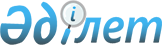 О контрактных обязательствах открытого акционерного общества "Ульбинский металлургический завод" с фирмами "Баргаль Экономик Энтерпрайсиз Лтд." и "Сканбург АБ"Постановление Правительства Республики Казахстан от 20 августа 1999 года № 1208

      В связи с окончанием сроков временного вывоза 179 999,5 кг тантала в Бельгию по Кредитному соглашению б/н от 3 октября 1994 года между Государственной холдинговой компанией "Ульба" (открытое акционерное общество "Ульбинский металлургический завод") и фирмой "Баргаль Экономик Энтерпрайсиз Лтд." (Израиль), а также 25 600,6 кг слитков металлического бериллия в Швецию по Контракту № КР/95-1156 от 24 ноября 1995 года о предоставлении кредита под залог между Государственной холдинговой компанией "Ульба" и фирмой "Сканбург АБ" (Швеция), учитывая экономическую нецелесообразность возврата в Казахстан ранее вывезенного металла Правительство Республики Казахстан постановляет: 

      1. Разрешить открытому акционерному обществу "Ульбинский металлургический завод" в установленном порядке реализовать ранее вывезенные за пределы Республики Казахстан 179 999,5 кг тантала и 25 600,6 кг слитков металлического бериллия, в соответствии с подписанными между ним и фирмой "Баргаль Экономик Энтерпрайсиз Лтд." Соглашением б/н от 8 сентября 1998 года на продажу указанного количества тантала, а также в соответствии с Контрактом № 30054230/Г-512 от 18 августа 1998 года с фирмой "Сканбург АБ" на реализацию указанного металлического бериллия. 

      2. Таможенному Комитету Министерства государственных доходов Республики Казахстан в соответствии с законодательством Республики Казахстан переоформить таможенный режим временного вывоза на режим экспорта. 

      3. Министерству энергетики, индустрии и торговли Республики Казахстан выдать лицензии на экспорт вышеназванной продукции (характер сделки 80) после предварительного согласования их с Агентством по атомной энергии Министерства науки и высшего образования Республики Казахстан. 

      4. Настоящее постановление вступает в силу со дня подписания. 

 

     Премьер-Министр  Республики Казахстан     

     (Специалисты: Склярова И.В.,                   Кушенова Д.С.)   
					© 2012. РГП на ПХВ «Институт законодательства и правовой информации Республики Казахстан» Министерства юстиции Республики Казахстан
				